2020年北京公务员考试行测真题（区级及以上）
　　第一部分 常识判断　　1.（单选题）党的十九大提出了新时代党的建设总要求。下列关于新时代党的建设总要求的说法中，正确的有　　①党的建设以党的政治建设为统领　　②党的建设要坚持党要管党，全面从严治党　　③党的建设以调动全党的积极性、纪律性、创造性为主线　　④要把党建设成为始终走在时代前列、人民衷心拥护、勇于自我革命、经得起各种风浪考验、朝气蓬勃的马克思主义执政党　　A.①②③　　B.①③④　　C.①②④　　D.②③④　　2.（单选题）根据国家《“十三五”脱贫攻坚规划》，到2020年稳定实现现行标准下农村贫困人口“两不愁、三保障”。“两不愁、三保障”具体是指　　A.不愁吃、不愁穿，义务教育、基本医疗和住房安全有保障　　B.不愁吃、不愁花，义务教育、基本医疗和住房安全有保障　　C.不愁吃、不愁穿，义务教育、基本医疗和就业有保障　　D.不愁吃、不愁住，义务教育、基本医疗和就业有保障　　3.（单选题）2019年5月31日，习近平总书记在“不忘初心、牢记使命”主题教育工作会议上发表重要讲话指出，要坚持思想建党、理论强党，坚持学思用贯通、知信行统一，推动广大党员干部筑牢信仰之基、补足精神之钙、把稳思想之舵。这段话体现的哲学原理是　　①社会存在决定社会意识　　②精神对物质、社会意识对社会存在具有反作用　　③矛盾无时无处不在，具有普遍性和客观性　　④先进的社会意识对社会发展起推动作用　　A.①④　　B.②③　　C.①③　　D.②④　　4.（单选题）2019年是推动京津冀协同发展的重要一年，下列关于京津冀协同发展的说法中，不正确的是　　A.建设雄安新区是千年大计　　B.京津冀协同发展目前处于谋思路、打基础、寻突破的阶段　　C.积极稳妥有序疏解北京非首都功能是京津冀协同发展战略首要的任务　　D.京津冀协同发展在交通、生态、产业等重点领域实现了率先突破　　5.（单选题）下列国际组织，按照中国加入的时间先后顺序排列正确的一项是　　①联合国　　②亚太经合组织　　③国际原子能机构　　④世界贸易组织　　A.①②③④　　B.①③②④　　C.③②①④　　D.③①④②　　6.（单选题）绿色食品是我国对无污染、安全的、优质的、营养类食品的总称。下列标志属于我国绿色食品标志的是　　A.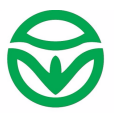 　　B.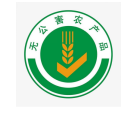 　　C.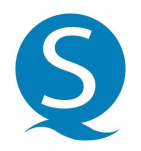 　　D.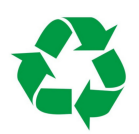 　　7.（单选题）在浮力应用的过程中，下列有关说法正确的是　　A.潜水艇——通过改变排水的多少来实现下沉和上浮　　B.热气球——在上升过程中球囊内的气体密度小于外界空气密度　　C.轮船——在风力更大的江面上吃水会变深　　D.密度计——测量不同密度的液体时所受到的浮力不同　　8.（单选题）“修身齐家治国平天下”体现以下哪一学派的人生理想和志趣？　　A.道家　　B.法家　　C.墨家　　D.儒家　　9.（单选题）下列选项中，与王国维在《人间词话》中谈到治学三境界时引用的“衣带渐宽终不悔，为伊消得人憔悴”内涵最相近的是　　A.海内存知己，天涯若比邻　　B.宝剑锋从磨砺出，梅花香自苦寒来　　C.会当凌绝顶，一览众山小　　D.劝君更尽一杯酒，西出阳关无故人　　10.（单选题）电磁波包括无线电波、微波、红外线、可见光、紫外线等。下列关于电磁波的说法正确的是：　　A.红外线是电磁波粒子性的体现　　B.微波在真空中的传播速度小于可见光　　C.紫外线在遥控和热成像仪中普遍应用　　D.雷达可以通过无线电波的反射测距　　11.（单选题）根据宪法和法律规定，我国各级人民政府是各级国家______?的执行机关。　　A.权力机关　　B.共产党组织　　C.司法机关　　D.社会团体　　12.（单选题）根据《中华人民共和国行政诉讼法》，下列诉讼事项中，人民法院不予受理的是：　　A.对公安机关作出的行政拘留的决定不服　　B.认为行政机关违法摊派费用　　C.对行政机关作出的有关行政许可的决定不服　　D.对行政机关作出的有关工作人员奖惩的决定不服　　13.（单选题）贾某经相亲与李某确立恋爱关系，贾某按照习俗给李某家送了彩礼。办理结婚登记手续后，开始准备婚礼。之后因贾某与李某感情破裂，办理了离婚登记手续，贾某要求李某返还彩礼，以下哪个理由可以得到法律支持？　　A.彩礼金额远远超过当地平均水平　　B.两人还未开始共同生活　　C.贾某家当前因发生变故生活困难　　D.两人还未举行婚礼　　14.（单选题）某县地处黄土高原，水土流失严重。如果你是该县相关部门的工作人员，你认为采取以下哪些措施能有效治理水土流失？　　①压缩农业用地，扩大林草种植面积　　②调整种植结构，发展棉花产业　　③施用石灰，降低土壤酸性　　④打坝淤地，平整土地　　A.①②　　B.②③　　C.①④　　D.③④　　15.（单选题）明代名臣于谦曾写下《石灰吟》：“千锤万凿出深山，烈火焚烧若等闲。粉骨碎身浑不怕，要留清白在人间”。诗中“烈火焚烧若等闲”描写的是：　　A.生石灰变成熟石灰的过程　　B.利用石灰石生产生石灰的过程　　C.石灰浆固化的过程　　D.熟石灰改良酸性土壤的过程　　材料　　1949年3月23日，中共中央和毛泽东同志离开西柏坡前往北平，25日进驻北京香山，这里成为党中央所在地。在庆祝新中国成立70周年前夕，习近平总书记前往中共中央北京香山革命纪念地，回顾中国共产党领导中国人民夺取全国胜利和党中央筹建中华人民共和国的光辉历史。习总书记在视察北京香山革命纪念地时强调，全党全国各族人民要紧密团结起来，不忘初心、牢记使命，锐意进取、开拓创新，沿着中国特色社会主义道路，满怀信心继续把新中国巩固好、发展好，为实现“两个一百年”奋斗目标、实现中华民族伟大复兴中国梦而不懈奋斗。　　16.（单选题）下列历史事件中，发生在中共中央进驻香山期间的有：　　①渡江战役吹响了解放全中国的进军号角　　②毛泽东同志发表《论人民民主专政》　　③《中国人民政治协商会议共同纲领》起草通过　　④人民解放军举行盛大的北平入城式　　A.①②③　　B.①②④　　C.①③④　　D.②③④　　17.（单选题）随着政治形势的发展和工作重心的转移，中共中央早期所在地也相应地发生过多次变迁。以下选项中，中共中央早期所在地不包括：　　A.上海　　B.武汉　　C.江西瑞金　　D.长春　　18.（单选题）缅怀这段历史，就是要继承和发扬老一辈革命家“宜将剩勇追穷寇，不可沽名学霸王”的：　　A.革命到底精神　　B.团结奋进、勇于创新精神　　C.舍生取义、视死如归精神　　D.勇于担当精神　　19.（单选题）新中国成立前夕，毛泽东同志把中国共产党在全国执政比作进京“赶考”。多年来，习近平总书记在许多场合多次重提“赶考”。这种“赶考”意识主要体现了中国共产党和中国共产党人的：　　A.奉献精神　　B.忧患意识　　C.学习意识　　D.钻研精神　　20.（单选题）中共中央在北京香山虽然只有半年时间，但这里是中国革命重心______的重要标志，在中国共产党历史、中华人民共和国历史上具有非常重要的地位。　　A.从城市转向农村　　B.从旧民主主义革命转向新民主主义革命　　C.从农村转向城市　　D.从新民主主义革命转向社会主义现代化建设　　材料　　12345市民服务热线是北京市政府设立的非紧急救助服务，前身是1987年设立的“市长电话”。通过接听市民来电，解答公众咨询，收集整理社情民意，受理市民提出的诉求、问题、建议等，通过交办妥善解决市民遇到的非紧急类问题。　　北京市提出“接诉即办”，即提高对“诉”的重视，加强“办”的力度。2019年1月1日起12345市民服务热线开始将街道（乡镇）管辖权属清晰的群众诉求，直接派给街乡镇。街乡镇迅速回应“接诉即办”，区政府同时接到派单，负责督办。一般性问题7天反馈办理结果。　　“接诉即办”推行以来收到很大成效，据不完全统计，2019年截至6月底，12345共受理群众来电241万件，向街乡镇派单41万多件，一批市民集中关心、老大难问题得到解决。在这个机制的推动下，基层探索出24小时值班、群众诉求首接责任、“四微”工作法、新媒体派单、未诉先办等颇具实效的机制。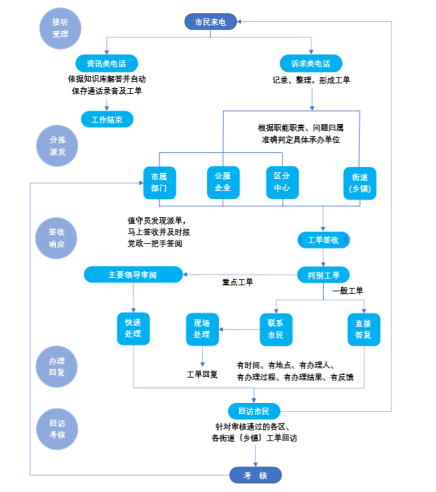 　　21.（单选题）自2019年1月1日起，北京市逐步将各类热线整合到12345市民服务热线，实现“一号通”集中受理市民群众各类诉求。以下关于北京市这种整合热线改革举措的表述中，正确的是　　①意在打通城市治理的“最后一公里”，由各级监察机关直接对接百姓诉求　　②打破过去各个单位各自受理、分别办理的局限，更加方便了市民诉求的表达　　③引导政府部门“一竿子插到底”，到基层解决群众反映的现实难题　　④重点为了解决街道职能定位不准、责权利不匹配等问题　　A.①②　　B②③　　C.①③　　D.③④　　22.（单选题）根据“接诉即办”的工作流程，对于市民诉求类电话。以下说法不正确的是　　A.可直接派单到街乡镇　　B.所有派单需要报党政一把手签阅　　C.所有工单在答复市民前须经主责领导审阅　　D.对审核通过的各街乡镇的工单要向市民进行回访　　23.（单选题）为积极响应市民诉求，做到“闻风而动、接诉即办”，A镇实行闭环管理，全程督办。近日，市民安女士反映社区附近垃圾站散发臭味的问题，A镇政府在签收工单后采取了一系列措施，以下措施中不符合工作流程要求的是　　A.直接将安女士反映的问题派单至A镇所在区的城市管理委员会　　B.联系镇环卫部门具体承办，安女士所在社区全程盯办，并及时和安女士沟通　　C.在整件事情解决的过程中，镇纪委牵头，区监察专员参与，对履职情况和办理实效等进行全程监督　　D.在工单办结后及时回访安女士，确认办理结果　　24.（单选题）2019年1月1日以来，12345受理市民来电数百万件。根据12345群众来电诉求的“大数据”，北京市加强规律性研究，梳理形成违法建设、物业管理、群租房等11项专项整治问题清单，由市领导分工负责推动解决。　　下列对在“接诉即办”工作中开展大数据分析和规律性研究的目的意义理解不正确的是　　A.推动“接诉即办”从“有一办一”“举一反三”向主动治理、未诉先办深化　　B大大增强了政府工作的靶向性　　C.推动工作模式转变，从一类诉求打包办，到一个诉求一个诉求精细办　　D.引导各区增加公共服务有效供给，有针对性补短板、强弱项　　25.（单选题）北京市已探索出一套保障和提升“接诉即办”效率的机制，定期分析研判群众诉求，对群众反映集中的热点问题加大“点穴”式督办力度，并将相关考核数据分别纳入各部门党组织书记年度考核和政府年度绩效考评。这一做法意在　　①推动各部门切实改进工作作风，保障“接诉即办”的效果　　②指导各部门把量化指标作为唯一依据开展各项工作　　③进一步创新政府绩效考评体系，强化政府在“接诉即办”效果评估中的主导地位　　④通过排名传导压力，形成各部门努力解决问题的态势　　A.①②　　B.②③　　C.②④　　D.①④　　26.（单选题）2019年是“基层减负年”，考核评价一个地方和单位的工作关键看：　　A.有没有解决实际问题　　B.群众的评价怎么样　　C.有没有出台专门的制度措施　　D.有没有完整的工作笔记　　27.（单选题）北京大兴国际机场于2019年国庆前投入运营。下列有关北京大兴国际机场的说法中，正确的有：　　A.北京大兴国际机场坐落于北京大兴区与河北廊坊市交界　　B.北京大兴国际机场航站楼是目前全球最大规模的单体航站楼　　C.北京大兴国际机场航站楼成为全球首座高铁地下穿行的机场航站楼　　D.北京大兴国际机场与首都国际机场形成国际一流的双枢纽机场　　28.（多选题）2018～2020年，我国实施打赢蓝天保卫战三年作战计划，以下哪些重点区域为该作战计划的主战场？　　A.京津冀及周边　　B.长三角　　C.汾渭平原　　D.武汉城市圈　　29.（多选题）俗话说“麻雀虽小，五脏俱全”，所以人们在进行调查研究工作时，应该抓住典型，学会“解剖麻雀”，达到举一反三、“窥一斑而知全豹”的效果。这体现的哲学原理有　　A.矛盾的普遍性和矛盾的特殊性之间的辩证关系　　B.认识事物的过程通常是先由个性到共性，再由共性到个性　　C.意识的能动性能使人认识和发展规律　　D.人们能够根据事物的固有联系来建立新的联系　　30.（多选题）在长期的革命、建设、改革过程中，我国已经结成的爱国统一战线包括　　A.全体社会主义劳动者　　B.社会主义事业的建设者　　C.拥护社会主义的爱国者　　D.拥护祖国统一和致力于中华民族伟大复兴的爱国者　　31.（多选题）下列关于我国社会主义基本经济制度的表述正确的有　　A.公有制经济和非公有制经济都是社会主义市场经济的重要组成部分，都是我国经济社会发展的重要基础　　B.必须毫不动摇巩固和发展公有制经济，坚持公有制主体地位，发挥国有经济主导作用，推动国有资本做强做优做大　　C.必须毫不动摇鼓励、支持、引导非公有制经济发展，激发非公有制经济活力和创造力　　D.我国民营经济只能壮大、不能弱化，而且要走向更加广阔的舞台　　32.（多选题）对于保健食品广告，我国法律做了特殊的限制，下列广告内容违反法律规定的有　　A.服用甲保健食品可以有效预防糖尿病　　B.服用乙保健食品是保障老年人骨骼健康所必需　　C.服用丙保健食品的效果得到某明星的推荐和证明　　D.购买丁保健食品是聪明人都会为健康做的投资　　33.（多选题）下列选项中，涉及植物呼吸活动的有　　A.大棚水果栽培中夜间适当降温　　B.适当延长光照时间提高蔬菜产量　　C.通过立体栽培提高土地利用率　　D.给土壤松土以促进植物根部生长　　34.（多选题）体检报告中的指标值往往反映了人体的健康状况，下列说法正确的有　　A.血小板减少意味着出血的危险性增加　　B.高密度胆固醇升高会增加患冠心病的风险　　C.血红蛋白是判断贫血的重要指标之一　　D.谷丙转氨酶和谷草转氨酶同时升高可能是肝细胞受损　　35.（多选题）古代长城沿线上建有许多关口，下列位于北京的关口有　　A.居庸关　　B.雁门关　　C.九门口　　D.古北口　　第二部分 言语理解与表达　　36.（单选题）社会和文化推崇慷慨行为，但这种行为往往要求一个人为他人利益贡献自己的资源，所以这很难用一般的经济理论解释。然而，有神经科学论文指出，即使会牺牲自我利益，有些人也会对他人慷慨大方，这是因为当人表现慷慨时，会激活大脑中的特定区域，而这些区域与产生幸福感的区域相互关联。　　根据这段文字，下列说法正确的是　　A.对牺牲自我利益去满足他人的行为不应过多推崇　　B.人类做出慷慨行为与产生幸福感时的大脑机制相同　　C.慷慨行为能增加幸福感是人们慷慨待人的原因之一　　D.经济学理论能够充分阐述人类利他行为的机制　　37.（单选题）在传统金融体系中，长期以来对“三农”的金融支持服务还不够，农村、农业、农民的金融服务获得感不明显。传统金融体系受“短期绩效”“资本至上”以及“规模偏好”等观念的影响，对规模小抗风险能力差的中小企业、创业者的金融服务相对不足。另外，风险控制与监管、市场之间还存在一定失衡情况。这些难点和痛点，在一定程度上影响了实体经济高质量发展，影响了广大人民群众对美好生活向往的满足。基于此，面对和解决传统金融体系无法解决的难点、痛点和服务障碍正是新金融崛起的出发点。　　这段文字主要介绍了　　A.市场对金融服务的新需求　　B.建设新金融的现实背景　　C.农村金融体系面临的问题　　D.传统金融体系的新发展　　38.（单选题）基因和性状、疾病之间有着非常复杂的关系，破译这一关系最原始的方法是上个世纪中叶建立的基因连锁分析：通过比较受遗传疾病影响的家族中不同成员的染色体条带或遗传标记的异同，在染色体上定位致病基因。这种方法在研究单基因遗传病方面取得了很多成绩，但其缺点是分辨率有限，很难准确地定位到单个基因上。　　这段文字意在说明　　A.基因和疾病的关系难以准确破译　　B.基因连锁分析方法存在明显缺陷　　C.单基因遗传病更容易找出病因　　D.基因分析有助于精准治疗遗传病　　39.（单选题）为了躲避天敌和高温日晒，许多候鸟迁徙时选择夜间飞行。当必须飞越某些天然地理屏障如墨西哥湾时，它们甚至会不眠不休地连续飞行24小时。与人一样，长期缺乏睡眠会令鸟儿极度疲惫，灵活性降低，这必然导致它们在中途休息时面临更大的危险。然而一项最新研究表明，候鸟们自有一套聪明的解决办法。科学家观测了7只捕获到的斯文氏夜鸫，发现这种惯常夜间飞行的候鸟白天休息时并非完全放松，通常会睁着一只眼睛。而脑电波也显示，它们只有半个大脑处于标准休眠状态。　　下列哪项最适合作这段文字的标题？　　A.半梦半醒之间　　B.斯文氏夜鸫的秘技　　C.睁一只眼，闭一只眼　　D.你的夜晚，我的白天　　40.（单选题）①用人的关键并不在于用这个人而不用那个人，而在于怎样使组织中的每个成员都能得到最适当的位置，发挥最大的潜能　　②在不同的情境和条件下，长与短都会向自己的对立面转化，长的可以变短，短的可以变长　　③扬长避短是用人的基本策略　　④这种长与短互换的规律，是长短辩证关系中最容易被人忽视的一部分　　⑤管理者的高明之处，就在于短中见长，善用其短　　⑥然而，在现实生活中，人的长处和短处并不是绝对的，没有静止不变的长，也没有一成不变的短　　将以上6个句子重新排列，语序最恰当的是　　A.③⑥②④①⑤　　B.⑤④⑥②①③　　C.②⑤④①③⑥　　D.①⑤⑥③②④　　材料　　优化营商环境是党中央、国务院在新形势下作出的重大决策部署，是促进高质量发展的重要举措。近年来，各地区、各部门认真贯彻落实党中央、国务院决策部署，深入推进“放管服”改革，深刻转变政府职能，持续优化营商环境，取得积极成效。其中，北京市、上海市聚焦市场主体反映的突出问题，对标国际先进，推出大量改革举措，形成了一批典型经验做法。经国务院同意,现就在全国复制推广借鉴京沪两地优化营商环境改革举措有关事项通知如下。　　一、在全国复制推广借鉴改革举措的主要内容　　(一)在全国复制推广的改革举措。主要包括：实行开办企业全程网上办，压缩企业设立登记时间，全面推广电子营业执照，优化印章刻制服务，实行社保用工登记“二合一”：实行客户用电线上报装；提供不动产登记、交易和缴税“一窗受理、并行办理”服务，提供不动产登记信息网上查询和现场自助查询服务；纳税“最多跑一次”；推广应用国际贸易“单一窗口”，公开口岸收费目录清单，口岸通关提前申报；建立“基本解决执行难”联动机制等13项改革举措。　　(二)供全国借鉴的改革举措。主要包括：提供企业档案“容e查”服务；优化环境影响评价分类分级管理，实行数字化联合审图，推行工程招投标交易全过程电子化，实行施工许可证全程网上办；提供低压小微企业接电“零上门零审批零投资”服务，提供客户接电移动作业终端实时响应服务，实行接电工程双经理负责制；推行不动产登记信息和地籍管理信息互联互通，实行不动产登记电子证照协同互认，建立健全不动产登记和土地权籍测绘投诉机制及土地纠纷相关信息公开制度；住房公积金缴存业务全程网上办、“通缴通取”，实行纳税人线上“一表申请”、“一键报税”；实行通关全流程电子化，推行海关内部核批“一步作业”，推行集装箱设备交接单无纸化，实行口岸分类验放，实行跨境贸易大数据监管，优化关税征管全流程服务，同步通关和物流作业；推行法院网上立案与司法数据常态化公开，推行全流程网络化办案，构建诉讼服务平台等23项改革举措。　　二、高度重视复制推广借鉴工作　　各地区、各部门要坚决贯彻落实党中央、国务院决策部署，深刻认识复制推广借鉴京沪两地优化营商环境改革举措的重大意义，加快（甲）政府管理理念和方式，着力推动制度创新，以简审批优服务便利投资兴业、以公证监督促进公平竞争、以改革推动降低涉企收费，下硬功夫（乙）好发展软环境，持续提升政府服务水平和办事效率，加快建立健全统一开放、竞争有序的现代市场体系，持续（丙）改革红利，进一步(丁)市场主体活力和社会创造力。　　三、切实做好组织实施　　各地区要主动对标先进，相互学习借鉴，将优化营商环境改革举措复制推广借鉴工作纳入本地区重点工作，加强组织领导，落实工作责任，确保复制推广借鉴工作顺利推进。国务院各有关部门要结合工作职责，积极协调、指导推进复制推广借鉴工作。国务院办公厅、国家发展改革委要加强跟踪督促，及时总结推广典型经验做法，进一步改善全国营商环境。复制推广借鉴工作中遇到的重大问题，要及时报告国务院。　　41.（单选题）依次填入文中甲、乙、丙、丁四处，最恰当的一组词语是　　A.转变、打造、释放、激发　　B.转化、创建、激发、释放　　C.转变、打造、激发、释放　　D.转化、创建、释放、激发　　42.（单选题）L省认真落实本公文要求，并于半年后将工作情况进行报送。下列哪项可以作为报送的文件标题？　　A.《L省关于复制推广借鉴京沪两地优化营商环境改革举措的请示》　　B.《L省关于总结推广京沪两地优化营商环境典型经验做法的通知》　　C.《L省关于复制推广借鉴京沪两地优化营商环境改革举措的报告》　　D.《L省关于总结推广京沪两地优化营商环境典型经验做法的批复》　　43.（单选题）根据本文，在全国复制推广借鉴的改革举措可能会带来以下哪些具体效果？　　①企业无须申领营业执照　　②纳税人纳税更加便捷　　③口岸收费项目更加透明　　④执行难问题得到根本解决　　A.①③　　B.②③　　C①④　　D.③④　　44.（单选题）《在全国复制推广借鉴的京沪两地优化营商环境改革举措清单》是所选公文的附件，关于附件的说法不正确的是　　A.附件是公文正文的说明、补充或者参考资料　　B.一篇公文可以有多个附件　　C.公文正文中的附件名称之后不加标点符号　　D.公文正文中的附件名称位置是发文机关署名之后　　45.（单选题）本文的发文机关最可能是　　A.国务院办公厅　　B.国家发展和改革委员会　　C.国家市场监督管理总局　　D.北京市人民政府　　材料　　“?______”。自古以来，小到黎民百姓的生产生活，大到国家民族间的兵戎相见，都免不了受到当时天气的影响和制约。古人对于天气的预测大多来自千万年口耳相传的观测经验，偶然性相当大。近代以来，随着雷达技术、卫星技术以及计算机技术的进步，人类不光能从地面获知大气层的变化动态，更能从遥远的太空俯瞰广大的地表区域，实现对灾害性天气事件的预防和日常天气的预报。　　现代的天气预报系统，主要分为地上气象观测站、地面气象雷达系统、高层大气气象观测、气象卫星以及数据解析中心等几种分工不同、各有侧重的观测网络体系。①地上气象观测站主要负责采集各地的气压、气温、湿度、风向、风速、降水量、积雪深度、日照时间、云量以及空气质量等气象数据。这些数据一方面与其他途径采集的大气活动信息进行汇总，以便进行实时天气预报；另一方面则形成数据库，作为长期研究气候变动的宝贵资料。②地面气象雷达系统通过建立在各地的雷达设施向所在空域云层发射厘米级波长的电磁波，来观测数百公里范围内云层中的凝结核、冰晶以及雨滴或雪花的形成情况。雷达获得的数据再与地面观测站的实测结果进行汇总分析，从而实现对雨雪天气的预报。③高层大气气象观测主要通过释放无线电探空仪和布置风廓线雷达实现。前者可以认为是地上气象观测站的高空版，可以实现收集约三十千米高空处气象数据的功能。后者可以认为是地面雨雪气象雷达的孪生兄弟，主要测量高空中的风速和风向等信息。气象卫星位于这个由低到高层次分明的观测网络的最上方，主要负责监测大范围区域内的气象变化，特别是台风一类的灾害性气象事件。④以超级计算机作为核心的数据解析中心堪称整个气象监控与预报网络的大脑。各级观测设施装置中收集到的无数琐碎信息，经过超级计算机的运算，即使是多重因素复合作用下的复杂动态过程亦可轻松模拟。小到当天某时某地的天气精准预报，大到全国范围内整个季节中降水量与往年平均值的相对大小，超级计算机可谓是无所不知。　　天气预报会“报不准”吗？即使有了这么强大的预报系统，我们还是不得不承认，天气预报确实有时会“报不准”。为什么呢？这个问题一般来说受到两个因素制约。首先，现代天气预报早已不是曾经的全市统一，一天播报一次，而是定位精准并且实时更新。正如上面所述，天气变化是一个多因素作用下的极端复杂体系，现今的技术很难实现数小时后的精确预报，但是大城市局地的短时预报精准度还是相当高的。很多人还保持着头天晚上收听第二天天气预报的习惯，这样发生偏差也就在情理之中了。其次，夏天的锋面雨等短时强对流天气突发性强，即便是超级计算机也时常有心无力，无法精准预知。但是，做到在强对流天气发生一两个小时前实现应急预警，目前的技术还是把握颇大的。　　在气象预报方面，人类从无知懵懂到小有所成，技术进步的脚步仍然坚定向前，天气预报的精准度和有效预测时间还会逐渐增加。　　46.（单选题）下列选项中，最适合回填至文中第1段画线处的是　　A.东风不与周郎便，铜雀春深锁二乔　　B.忽如一夜春风来，千树万树梨花开　　C.不知细叶谁裁出，二月春风似剪刀　　D.黑云压城城欲摧，甲光向日金鳞开　　47.（单选题）此外，云层在数天内的变化趋势，大范围的海水温度分布，森林火灾的预警和监测，对于气象卫星来说都不过是略施身手，农业害虫的迁徙，火山活动的监测，海水潮位的异常变化也都难逃气象卫星法眼。　　以上文字回填至第2段哪一处最恰当？　　A.①处　　B.②处　　C.③处　　D.④处　　48.（单选题）关于各级气象观测体系，下列描述正确的是　　A.地上气象观测站主要观测云层中雨雪等形成情况　　B.地面气象雷达系统主要负责采集气象数据　　C.高层大气气象观测主要负责监测大范围气象变化　　D.气象卫星特别对灾害性气象事件有监测功能　　49.（单选题）下列叙述符合作者观点或态度的是：　　A.古人对气象的预测经验至今仍普遍有效　　B.对城镇地区的天气预报准确度要高于农村地区　　C.现有天气预报系统还不足以支持大范围的短时精准预报　　D.天气预报的有效观测已经发展到一个瓶颈状态　　50.（单选题）这篇文章主要介绍了　　A.精准天气预报的实现途径　　B.人类的气象预报发展历程　　C.现代气象预报技术的局限性　　D.天气预报与人类生活的关系　　材料　　《流浪地球》以超过22亿的票房成为春节电影票房冠军。然而，在小说原著中，电影讲述的故事只是地球路过木星时的几小段文字而已。这样一部小说，也给了“中国科幻”一个宏阔的背景。人类带着地球在宇宙流浪，距离将以4.3光年为计、时间将以2500年为计，其间该有多少惊心动魄的故事。也就是说，这是一个有着无限可能性的故事，更是一个能够不断拓展想象力边界的舞台。从这个角度看，《流浪地球》开启的，可能将是一个新的电影世界。　　在《流浪地球》这个电影世界中，我们还能看到许多熟悉的中国元素。不仅是地下的北京、冰封的上海，甚至是对“流浪”与“回家”这一组关系的理解，都充满了中国式的对家的向往、对故土的眷恋——面对危机的人类，竟然带着地球这个家园一起去往远方。这或许也是很多人对这样一部电影开启的世界更为期待的原因。我们期待能看到更多中国价值、东方理念，在人类想象力的疆域里延伸，在更为极端与特殊的情况下处理人类面临的永恒拷问。　　一部成熟的电影，不是偶然出现的，而是源于强大文化体系的支撑。刘慈欣的《三体》等作品屡获国际大奖，带热了中国科幻文学；从《战狼II》到《无名之辈》等风格各异的电影作品，在抬高电影创作水准的同时，也一次次抬高中国电影票房——刚刚过去的春节档期，电影总票房已接近60亿。这些也反映着观众对中国科幻电影充满期待的文化与心理背景。　　更重要的是，就像刘慈欣所说，今天的中国有着强烈的“未来感”。科技创新的“中国浪潮”让世界侧目，也打开了中国人对于科学的认知。在这个春节假期，贵州山区的“中国天眼”，成为一个旅游热点，人们渴望在这里了解未知、聆听未来。这与一部“硬核科幻电影”成为热点话题一样，都可以说是当代中国科学热情高涨的缩影。而中国科协的调查显示，2018年我国具备基本科学素质的公民比例达8.47%，其中上海、北京两地的比例超过20%。可以说，今天的中国科幻文艺创作，既有改革开放40年科技巨大进步这一“巨人的肩膀”，又有着公众不断增强的科学向往这一“深厚的土壤”，中国的科幻人、电影人有能力、也有责任抓住机遇，为世界的科幻文艺创作提供更多更好的中国经验、中国故事，拓展人类对于未来的想象空间。　　应该说，相对影视经典、科幻大片，《流浪地球》都还有一些差距。①但一部电影能成为公共话题、激发公共讨论，也意味着这部影片有讨论的价值，更意味着观众对中国科幻有着进一步的期待。②对于观众而言，对电影的评价，或许可以少一些哗众取宠、意气之争，多一些中肯建议、理性之言。③指出电影甚至原著的不足，也给予足够的支持和鼓励，才能让我们的想象力跟着小说、跟着电影一起激荡，迎接中国科幻真正的春天。④　　51.（单选题）第1段中的“这个角度”指的是：　　A.高票房有可能一举扭转中国电影市场的惨淡现状　　B.原著给电影剧本留下了丰富的再创作线索和空间　　C.电影体现出了有史以来中国科幻电影的最好水平　　D.科普与文学意识在中国科幻文学创作中相得益彰　　52.（单选题）第2段中提到电影中体现的中国文化价值观是：　　A.功崇惟志，业广惟勤　　B.天下之本在国，国之本在家　　C.宰相起于州部，猛士起于卒伍　　D.志之所趋，无远勿届，穷山距海，不能限也　　53.（单选题）第3段作者意在强调：　　A.中国科幻电影发展动力强劲　　B.中国电影的商业前景非常可观　　C.中国科幻文学的发展带来了科幻电影热　　D.中国科幻产业的发展需要更多科幻作家　　54.（单选题）以下说法符合作者观点的是：　　A.中国式科幻的发展亟待科学知识的普及来推动　　B.培养年轻观众对国产科幻电影的热情卓有成效　　C.中国科幻电影的制作水平已达到世界一流水平　　D.中国科幻类文艺作品的创作遇到了最好的时代　　55.（单选题）“既看到长处也看到短板，既不棒杀也不捧杀，才能激励文化产品质量的进一步提升。”这句话应放到最后一段中的：　　A.①处　　B.②处　　C.③处　　D.④处　　材料　　①我们正在进入一个“算法”的时代。我们究竟应该买什么东西、看什么新闻、去哪里上学……在作出这些决策时，我们通常会遵循算法的指引。算法让我们完成过去难以完成的任务，还能为我们提供个性化的服务。　　②在这样的背景下，如何对算法进行有效规制，让算法的好处得到充分发挥呢？有专家认为，必须让算法实现透明化；另一些专家认为，应该让算法可以被共享。这些观点在操作中面临的困难很大。以算法的透明性为例，尽管很多人都呼吁将算法公开，以便其被监督，但这很不现实。一方面，对于企业来说，算法是核心资产。强行要求将这些算法公开，是对企业知识产权的一种侵犯。另一方面，由于很多算法十分复杂，就算被公开、被共享了，要想对它们进行有效的监管，会面临很高的成本。由此，需要探索一条更为有效的路径。　　③虽然，现在很难有一套完整的、明晰的算法规制思路。不过，有两条原则可以被参考，分别是：“将人的事情留给人，将算法的事情留给算法”，以及“用规制人的思路来规制算法”。　　④先看第一条原则。在很多情况下，算法本身只是一种工具，要负责任的应该是人。例如，一些电商平台利用算法对用户进行分级，然后根据分级状况决定商品的销售价格。这就是价格歧视，要对此负责的是人，而非算法。　　⑤再看第二条原则。很多人认为算法是一个黑箱，不知道里面的运行机制，因此难以被规制。这听上去有道理，但却存在纰漏。教科书上算法的定义是，为解决特定问题而规定的一系列操作。据此，人为了解决问题而进行的思考也是一种算法。虽然机器的算法很复杂，但至少我们还知道它所应用的编程语言和编程原则；而对于人脑中的算法，尽管我们已经研究多年，但却始终不了解其使用的“编程语言”，尽管如此，但这并不妨碍我们对人的行为进行规制，那么，我们为什么不能用类似的思路来思考对算法的规制呢？　　⑥按照这一思路，举例来说，如果要指挥电工安装灯泡，一种思路是，在一边观察电工，一有问题就纠正。但这个思路成本很高，还会损害电工的积极性。另外一种思路是，告诉电工“你若安好，便是晴天；你若安不好，就要赔钱”。电工同意后，他一定会仔细地把灯泡安好。　　⑦其中的道理在于，我们通过调整电工的支付状况，让他自身的利益和我们达成了一致。在经济学上，这被称为“激励相容条件”。对于算法规制而言，规制者只要设法调整算法的输入目标，保证它和我们想要的目标一致，就可以引导它达到我们想要的结果。　　56.（单选题）但与此同时，算法的普遍应用也会产生很多问题。例如，个性化推荐的算法可能限制人的信息来源，让人们陷入“信息茧房”；企业可能利用算法，对消费者进行价格歧视······这些，都是过去不曾遇到过的。　　以上段落填入文中哪一位置最恰当？　　A.①②之间　　B.②③之间　　C.③④之间　　D.④⑤之间　　57.（单选题）根据文章，作者最可能赞同的是　　A.算法在本质上仅仅是一种工具　　B.算法公开是算法规制的有效手段　　C.有效规制算法的关键是监管其运行过程　　D.难以对“人的算法”产生的行为进行规制　　58.（单选题）根据文章，作者举电工的例子是为了说明　　A.对人的管理需要以利益考量为主　　B.激励措施有助于效用最大化　　C.对人的规制可借用来规制算法　　D.人的创造性需要宽松的管理氛围　　59.（单选题）这篇文章最可能有益于下列哪一群体？　　A.编程教育机构负责人　　B.信息管理相关的政府部门　　C.计算机爱好者　　D.互联网消费者　　60.（单选题）这篇文章主要介绍了　　A.算法对人生活的影响　　B.算法被称作“黑箱”的原因　　C.算法规制的困境与出路　　D.算法透明化的有效路径　　材料　　钱学森曾提出一个问题，后来被称为“钱学森之问”：为什么我们的学校总是培养不出杰出人才？虽然他当时只是针对科学研究而言，但这个问题可以推广到很多领域。比“钱学森之问”更为具体的问题是：相对于我们的人口规模，相对于我们的经济总量，相对于我们的教育投入，从我们的教育体制中走出来的具有创造力的人才，为什么这么少？　　创造性思维首先来源于知识，这似乎没有争议。不过，对知识的界定需要更多思考。我们说的知识通常指学科和领域的专业知识。但是，知识也应该包括跨学科知识、跨领域知识，跨界知识。创造力多产生于学科交叉和融合。所以对“钱学森之问”的第一个回答是：学生的知识结构有问题，我们的学生过多局限于专业知识，而缺乏跨学科、跨领域、跨界知识，而这些往往是具有创造力的人才的特征。　　创造性思维的第二个来源是好奇心和想象力。爱因斯坦说过，“________”。他还说过，“________”，在我们以知识为中心的教育中，这些知识以外的因素通常不受重视。知识与受教育年限的关系比较简单，通常随着受教育年限的增多而增多，但好奇心和想象力与受教育年限的关系则更取决于教育环境和教育方法。儿童时期的好奇心和想象力特别强，但是随着受教育的增多，好奇心和想象力很有可能会递减。这是因为，知识体系都是有框架、有假定的，难怪爱因斯坦感叹过，“________”。如果这些分析是对的，那么对“钱学森之问”的第二个回答是：不是我们的学校培养不出杰出人才，而是我们的学校在增加学生知识的同时，有意无意地限制了创造性人才的必要因素——好奇心和想象力的发展。　　创造性思维的第三个来源与价值取向有关，也就是与追求创新的动机和动力有关。创新的动机有三个层次，分别代表了三种价值取向：短期功利主义、长期功利主义和内在价值的非功利主义，每一个后者都比前者有更高的追求。对短期功利主义者而言，创新能够在短期带来奖励。对长期功利主义者而言，创新需要经过长期努力才能见到成效。而对内在价值的非功利主义者而言，创新源于一种内在动力，源自一种永不满足于现状的渴望，一种发自内心、不可抑制的激情，而不是为了个人的回报和社会的奖赏。现实情况是，具备第一类动机的人很多，具备第二类动机的人也有，但具备第三类动机的人就寥寥无几了。然而，科学和社会的殿堂中如果没有他们，就不成其为殿堂。所以，对“钱学森之问”的第三个回答是：我们之所以缺乏创造性人才，除了知识结构问题和缺乏好奇心和想象力之外，就是在价值取向上太“立竿见影”急于求成的心态，这样的价值观很难出现颠覆性创新、革命性创新。　　61.（单选题）将下列三个句子依次填入文中画横线处，正确的顺序是　　①我没有特殊的天赋，我只是极度地好奇　　②好奇心能够在正规教育中幸存下来，简直就是一个奇迹　　③想象力比知识更重要。因为知识只是局限于我们已知的一切，而想象力将包括整个世界中那些未知的一切　　A.①②③　　B.①③②　　C.②③①　　D.③②①　　62.（单选题）下列各项均引自《基础教育课程改革纲要（试行）》中基础教育课程改革的具体目标，哪项最有助于解决作者对“钱学森之问”第一个回答所呈现的问题？　　A.强调形成积极主动的学习态度，使获得基础知识与基本技能的过程同时成为学会学习和形成正确价值观的过程　　B.加强课程内容与学生生活以及现代社会科技发展的联系，关注学生的学习兴趣和经验，精选终身学习必备的基础知识和技能　　C.整体设置九年一贯的课程门类和课时比例，设置综合课程，以适应不同地区和学生发展的需求，体现课程结构的均衡性、综合性和选择性　　D.培养学生搜集和处理信息的能力、获取新知识的能力、分析和解决问题的能力，以及交流与合作的能力　　63.（单选题）关于学校教育对创造性思维的影响，下列与作者观点相符的是　　A.好奇心和想象力与受教育年限并非单纯的线性关系　　B.高等教育比基础教育更有助于增加人们的创造力　　C.减少教育中的知识学习能够促进人们创造力的发展　　D.儿童时期好奇心和想象力的培养是学校教育的首要目标　　64.（单选题）根据本文，短期功利主义者追求的是　　①职位晋升　　②追求真理　　③获得奖金　　④填补技术空白　　⑤创世界一流　　A.②⑤　　B.③④　　C.④⑤　　D.①③　　65.（单选题）根据作者对“钱学森之问”的第三个回答，以下哪项最可能是作者所赞成的价值取向？　　A.清静寡欲，随遇而安　　B.不追求功利的自我实现　　C.天下熙熙皆为利来　　D.宁可我负天下人，不可天下人负我　　材料　　说起挖井的技术与历史，国人最可自豪。据说甲骨文中就有“井”字，华夏民族的祖先们早就知道用石头做成铲子可掘地寻水了。有科学史家研究认为，中国古代的凿井技术是一项重大发明，并在11世纪传到欧洲，影响极为深远。　　近代地质科学建立后，人们对地下的好奇心有增无减。而研究岩芯，是地质科学家最偏爱的手段之一。岩芯就像地球的“起居注”，一天不落地记录了地球的生活作息和成长经历——地球的体温怎样变化？地球偷偷埋藏了多少宝藏？大地为何震动？火山为何喷发？地球如何从最初的“水深火热”变为养育万物的“母亲”？这些问题的答案，岩芯里几乎都有。倘若能够让地球亿万年沉积下来的岩石重见天日，那无疑是最理想的研究载体。　　于是，人类开始联合起来在地球上的许多地方打千米以上的深钻孔。目前最深的钻井是苏联打的，深达12262米；次深的是德国9101米的KTB深孔，两孔深度均远超过珠穆朗玛峰的海拔高度。我国虽然起步较晚，但地理环境可谓得天独厚。经过科学家的艰苦奋斗，终于研制成功了属于自己的钻探利器“地壳一号”。这个钻机有何能耐敢称“一号”？通过一组数据，我们便可知晓：组装前的钻机设备总体积6000余立方米，总重量1500多吨，其中长度超过10米的结构件33件，单件最大长度13米，单件最大重量约40吨，需要50辆长21.5米的六轴重型拖挂运输车才能装下。这些巨型部件经过9个复杂的步骤安装完成后，整个钻机约20层楼高，相当于一个半足球场大。钻机钻深预计可达万米，最大勾载700吨，相当于120头成年大象的重量，总功率4610千瓦。“地壳一号”不仅庞大，更兼具灵巧。它真正实现了钻机设备的数字化、自动化与智能化，工人只需在操作室触动按钮和监测，钻机设备就可自动完成全套动作，既高效又安全。　　预计“地壳一号”所在的大庆油田“松科2井”将与已经完成的“松科1井”钻探成果一起，构成完整的白垩系岩芯。白垩纪既是恐龙大繁殖时期，也是发生大灭绝的时期。现在的研究显示，白垩纪是地球不断升温的时期，和现在很像，其平均气温比今天高10摄氏度左右，这一时期的地层会完整地记录那时的环境变化。这些成果，将对我们今天的全球气候变化研究意义重大。另外，大庆油田之下是否埋藏着更深的“油盆”，也有待“地壳一号”给出答案。　　66.（单选题）本文说岩芯就像地球的“起居注”，与这里的“起居注”意思最接近的是　　A.年轮　　B.副本　　C.扫描仪　　D.刻度尺　　67.（单选题）关于“地壳一号”，下列说法不正确的是　　A.我国拥有自主知识产权　　B.整个操作流程无需人工干预　　C.钻机设备总重量超过一千五百吨　　D.钻深可超珠穆朗玛峰的海拔高度　　68.（单选题）“地壳一号”之所以选择大庆油田进行钻探是因为　　A.油田有雄厚的技术力量　　B.油田技术人员全程参与研发　　C.交通运输条件非常便利　　D.当地有比较理想的地质构造　　69.（单选题）“地壳一号”的预期成果将与下列哪项研究关系最为密切？　　A.全球气候　　B.物种灭绝　　C.机械制造　　D.地球构造　　70.（单选题）如果本文的副标题为“‘地壳一号’成功研制”，主标题最恰当的是　　A.从“上天”到“入地”　　B.从“地表”到“地心”　　C.从“凿井取水”到“万米钻探”　　D.从“一穷二白”到“世界领先”　　第三部分 数量关系　　71.（单选题）A公园规定，个人票每张10元，团体票每张60元（可供10人参观），无其他票价优惠政策。五年级二班共有58人逛A公园，则最少应付多少元？　　A.350　　B.360　　C.380　　D.390　　72.（单选题）一个长方体零件的长、宽和高分别为X+4、X+2、和X厘米，其所有棱长之和为168厘米，则该长方体零件的体积为多少立方厘米？　　A.1680　　B.2184　　C.2688　　D.2744　　73.（单选题）某单位实行弹性工作制，不严格规定上下班时间，但是上班打卡时间与下班打卡时间差应不少于9小时。某天上午小刘到单位打卡时，从镜子里看到时钟显示如右图。则小刘当天最早的下班打卡时间为？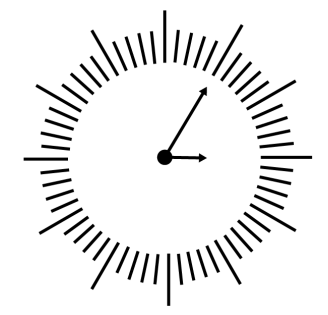 　　A.18：05　　B.18：35　　C.12：05　　D.17：55　　74.（单选题）某单位随机安排张、王、刘、李、陈5名职工去甲、乙、丙三个地方开展调研。要求甲、乙两地各去2人，且张、王两人不能同组，刘、陈二人必须同组，则共有多少种不同的安排方式？　　A.4　　B.6　　C.12　　D.24　　75.（单选题）劳务费计税方式为总额不高于4000元时，应纳税额＝（总额－800）×20%；高于4000元时，应纳税额＝（总额－总额×20%）×20%。某单位甲、乙两部门在同一月份要为某专家发放劳务费，金额均不超过4000元，如果两笔劳务费分别计税，应纳税额之和为780元，但按照规定，两笔劳务费应合并计税，则该专家实际应纳税额为　　A.780元　　B.815元　　C.880元　　D.940元　　76.（单选题）甲、乙两个学校的在校生人数之比为5：3，甲学校如果转入30名学生，再将85名学生转到乙学校，则两个学校在校生人数相同。则此时乙学校学生人数在以下哪个范围内？　　A.不到200人　　B.在200～240人之间　　C.在241～280人之间　　D.超过280人　　77.（单选题）以下为4款银行理财产品：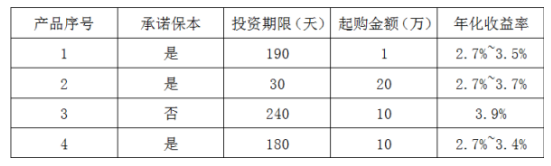 　　注：年化收益率按365天计算。产品未到投资期限赎回，不享受收益。　　如果希望在1年内投资10万元资金，那么投资哪款产品能获得最大收益?　　A.1号　　B.2号　　C.3号　　D.4号　　78.（单选题）某家电维修公司的职工每人每天最多完成5次修理任务。维修工小张上个月工作了20天，总计完成修理任务98次。则他上个月每天完成的修理任务次数有多少种不同的可能？　　A.190　　B.210　　C.380　　D.400　　79.（单选题）某商品成本为200元，售价为292元，公司根据市场情况调整了销售方案，将售价调整为268元，预计日销量将上涨15%。现欲通过改进生产线降低成本，以保持降价前的单日利润，则单件产品的生产成本至少需要降低　　A.4%　　B.5%　　C.6%　　D.8%　　80.（单选题）一辆汽车在高速公路上以60公里/小时的速度匀速行驶，此时司机开始以固定的加速度进行加速，加速后50秒内，汽车行驶了1公里。则汽车从开始加速，到加速至高速公路的速度上限120公里/小时需要多长时间？　　A.100秒　　B.125秒　　C.150秒　　D.180秒　　81.（单选题）某网店的甲商品定价为300元，乙商品定价为500元。小张以七折购买了甲商品，购买乙商品时参加了每满199元减50元的活动。小赵购买甲商品时在9折基础上又参加了每满100元减10元活动，则小赵通过以下哪种促销活动购买乙商品，其购买甲、乙两件商品总花销与小张一样？　　A.减50元后打八折　　B.直接打七折　　C.打九折后减120元　　D.直接减120元　　82.（单选题）某单位的一个科室从10名职工中随机挑选2人去听报告，要求女职工人数不得少于1人。已知该科室女职工比男职工多2人，小张和小刘都是该科室的女性职工，则她们同时被选上的概率在以下哪个范围内？　　A3%到5%之间　　B.小于2%　　C.2%到3%之间　　D.大于5%　　83.（单选题）某单位有不到100人参加远足活动，如将该单位人员平均分成N组（N＞1且每组人数＞1），则每组的人数有且仅有6种不同的可能性。则该单位参加活动的人数可能的最小值和最大值之间相差多少人？　　A.32　　B.48　　C.56　　D.64　　84.（单选题）甲、乙两船分别从上游的A地和下游的B地同时出发相向匀速行驶。甲船2小时后到达B地，随后立刻返航以原功率行驶，在3小时后与乙船同时到达A地。则两船如果同时从A地出发前往B地，甲船比乙船提前到达的时间在以下哪个范围内？　　A.低于半小时　　B.半小时～1小时之间　　C.1小时～1个半小时之间　　D.高于1个半小时　　85.（单选题）一个7层楼的酒店，每层有20间客房。酒店的房间号为一个3位数字，其中第一位为楼层，第二、三位为从01到20的房间编号。相邻的房间房号也相邻。某个楼层三个相邻房间的房号之和为一个各位数字均不相同、且各位数字之和为6的四位数。则这三个相邻房间的房号组合有多少种不同的可能？　　A.2　　B.1　　C.6　　D.4　　第四部分 判断推理　　86.（单选题）每道题包含两套图形和可供选择的4个图形。这两套图形具有某种相似性，也存在某种差异。要求你从四个选项中选择最适合取代问号的一个。正确的答案应不仅使两套图形表现出最大的相似性，而且使第二套图形也表现出自己的特征。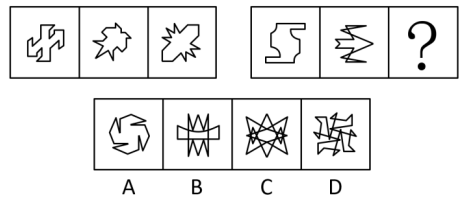 　　A.A　　B.B　　C.C　　D.D　　87.（单选题）每道题包含两套图形和可供选择的4个图形。这两套图形具有某种相似性，也存在某种差异。要求你从四个选项中选择最适合取代问号的一个。正确的答案应不仅使两套图形表现出最大的相似性，而且使第二套图形也表现出自己的特征。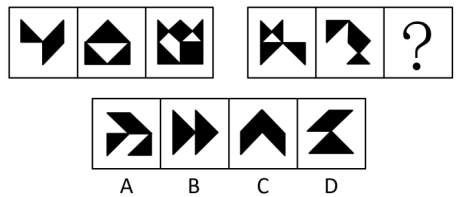 　　A.A　　B.B　　C.C　　D.D　　88.（单选题）每道题包含两套图形和可供选择的4个图形。这两套图形具有某种相似性，也存在某种差异。要求你从四个选项中选择最适合取代问号的一个。正确的答案应不仅使两套图形表现出最大的相似性，而且使第二套图形也表现出自己的特征。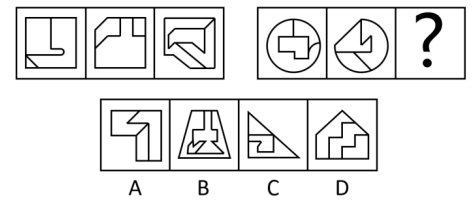 　　A.A　　B.B　　C.C　　D.D　　89.（单选题）每道题包含一套图形和四个选项，请从四个选项中选出最恰当的一项填在问号处，使图形呈现一定的规律性。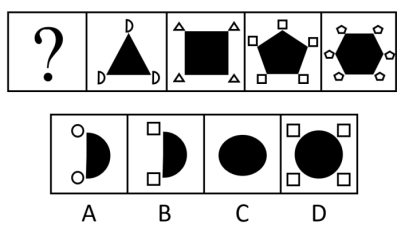 　　A.A　　B.B　　C.C　　D.D　　90.（单选题）每道题包含一套图形和四个选项，请从四个选项中选出最恰当的一项填在问号处，使图形呈现一定的规律性。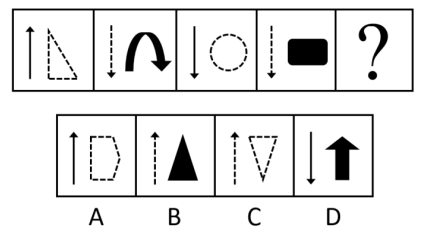 　　A.A　　B.B　　C.C　　D.D　　91.（单选题）某位记者说道：“金钱和幸福是人们苦苦追求的。但是，一个人有钱并不意味着他一定幸福。而一个人幸福也不意味着他一定有钱。我采访过的人中：有的人有钱，有的人幸福，多数人并不同时具备这两者。”　　若该记者所述为真，关于他所采访的人中，哪项陈述一定为真？　　A.只有少数人既有钱又幸福　　B.有钱人比幸福的人要多　　C.幸福的人比有钱的人更多些　　D.有的人既没钱，又不幸福　　92.（单选题）某校规定，对于学校的任一实验室，除非有教师在国际期刊上发表论文，否则没资格申报国家重点实验室。该校甲实验室有教师在国际期刊上发表论文。该校乙实验室有资格申报国家重点实验室。　　若上述陈述为真，则以下哪项也一定为真？　　A.该校甲实验室有资格申报国家重点实验室　　B.该校甲实验室有教师没有在国际期刊上发表过论文　　C.该校乙实验室有教师在国际期刊上发表论文　　D.该校乙实验室有教师没有在国际期刊上发表过论文　　93.（单选题）人非圣贤，孰能无过。我不是圣贤，所以，我也有犯错误的时候。　　以下除哪项外，均与题干的论证结构相似？　　A.金无足赤，人无完人。张灵灵是人，所以，张灵灵也不是完美的　　B.无知者无畏。小张见多识广，所以，他做事谨小慎微　　C.志不强者智不达。曹芳意志不坚定，所以，曹芳不能充分发挥她的智慧　　D.狭路相逢勇者胜。苏梅是勇者，所以，她最终会取得胜利　　94.（单选题）近年来，某地交通状况日趋恶化，相关部门在调研之前开了一次碰头会讨论相关事宜，有人提议，应在早上6点到9点与晚上5点到8点间禁止大货车通行，这样能极大缓解交通拥堵状况。　　以下哪项如果为真，最能支持上述论断？　　A.通常情况下大货车的车速都比较快　　B.这两个时间段里该地区行驶的车辆以大货车为主　　C.大货车的车身比较宽，而该地区的道路相对狭窄　　D.大货车的司机相对其他车辆驾驶员更不注意交通安全　　95.（单选题）人的大脑聪明与否不仅是天生的，我们后天的行为也会对大脑产生深刻的影响。“用进废退”的生物科学原则，同样适用于人脑。大脑神经细胞和其他组织器官一样，越用越能保持其充沛的活力；总不用的话，人可能会变得越来越笨。　　以下哪项如果为真，最能支持上述结论？　　A.人在专注思考时大脑的血流情况可能发生变化，从而使某些区域的温度过高导致疲劳　　B.随着年龄增长，大脑神经元会慢慢衰亡　　C.当一个人完成单调任务时，大脑便会自动转换为“安眠模式”　　D.学习新的语言可以促使脑区之间建立更高效灵活的沟通模式　　96.（单选题）某国研究人员招募大学生被试进行情绪与大脑活动的研究，先让大学生读一些能够激发嫉妒和幸灾乐祸的情绪的故事，然后用功能磁共振成像仪对被试脑部血流变化进行测定，发现，嫉妒情绪与大脑前扣带回皮层的活跃度有关，幸灾乐祸与大脑纹状体的活跃度有关，而且，在产生嫉妒情绪时前扣带回皮层的活动越活跃的人，其纹状体的活跃程度就越高。　　根据上述研究，最有可能得出以下哪项结论？　　A.大脑的功能变化可以证明，嫉妒和幸灾乐祸都是人之常情　　B.喜欢嫉炉别人的人，大脑前扣带回皮层的功能要比其他人更强　　C.那些爱嫉妒别人的人，更有可能在别人不顺利时幸灾乐祸　　D.喜欢幸灾乐祸的人，大脑的纹状体活跃程度要比喜欢嫉妒的人更高　　97.（单选题）翻转课堂是随着信息技术的发展出现的一种新的教学模式，在这种模式下，重新调整了课堂内外的时间，学生在上课前完成对教学视频等学习资源的观看和学习，师生在课堂上一起完成作业答疑、协作探究和互动交流等活动，将学习的决定权从教师转移给了学生。有人认为，应该在我国的中小学中大力推广这一教学模式，以便提高教学效果。　　以下选项中，除了哪个选项，都是上述论述所依赖的假设？　　A.教师能把以往的教学技能快速地应用于翻转课堂　　B.学生会主动地在课前学习相关内容　　C.学校能够有效协调师生课堂内外的教与学　　D.与之配套的软件与系统可很好地替代板书　　98.（单选题）某环保组织赞助了一项科学实验，研究者对某国多个知名品牌的250瓶塑料瓶装水进行检测，发现仅17瓶水中没有塑料微粒。塑料微粒可能本身毒性小或没有毒性，但由于颗粒小、有疏水性等特征，是持久性有机污染物等有毒有害化学物质的载体。有人据此提出：饮用塑料瓶装水对身体健康有害。　　以下各项如果为真，哪项最能驳斥该人的观点？　　A.赞助该研究的环保组织是一个绿色环保组织，倡导绿色生活　　B.保质期内的塑料瓶装水中塑料微粒含量，远低于各国饮用水塑料微粒含量安全标准　　C.塑料瓶中的高密度化工产品和残余物会对人体产生巨大影响，导致健康问题　　D.该研究发表在非医学专业的报纸上，既没有在专业杂志上发表，也没有经过其他研究的核实　　99.（单选题）智能手表近几年发展迅速，它有很多传统手表所不具备的功能，比如，实时收发短信、邮件；实时监测运动状态；获取血压、脉搏数据等。也正因为智能手表的这些优点，越来越多的人购买智能手表。据此，张楠预计，再过若干年，制造传统手表的工厂最终会倒闭。　　以下哪项如果为真，最能削弱张楠的结论？　　A.因为智能手表价格较为昂贵，一些消费者不会购买智能手表　　B.虽然传统手表功能单一，戴习惯的人不愿意改戴智能手表　　C.大多数传统手表制造厂不仅制造传统手表也制造智能手表　　D.许多智能手表需要与智能手机配套使用，令许多人感到麻烦　　100.（单选题）某单位准备举办一年一度的春季运动会，甲科室的所有成员都参加了50米或者100米的短跑项目，该科室的一些年轻成员还参加了一万米的长跑项目。有人推论，该单位里一些参加短跑项目的成员是长期长跑锻炼者。　　以下哪项是上述推论正确的前提条件？　　A.所有甲科室没有参加一万米长跑项目的成员都不是长期长跑锻炼者　　B.一些甲科室没有参加一万米长跑项目的成员不是长期长跑锻炼者　　C.一些参加了一万米长跑项目的成员是长期长跑锻炼者　　D.所有参加了一万米长跑项目的成员都是长期长跑锻炼者　　101.（单选题）某宿舍住着小华、小峰、小明、小刚和小强五名本科生，在确定学年论文指导老师时，他们将分别被分给张老师、王老师和李老师当中的一人。张老师只研究古代文学，王老师只研究词汇学和古文字学，李老师只研究句法学和词汇学。每位指导老师最多可指导两人，每位同学仅对所分配指导老师的一个研究方向感兴趣。已知：　　（1）小峰和小刚被分给了王老师；　　（2）小华被分给了李老师。　　若每位同学都按照自己的兴趣被分配给了指导老师，则以下各项都是符合题干的陈述，除了　　A.小明对词汇学感兴趣，小强对古代文学感兴趣　　B.小明对句法学感兴趣，小强对古代文学感兴趣　　C.小明对古代文学感兴趣，小强对句法学感兴趣　　D.小明对古代文学感兴趣，小强对古文字学感兴趣　　102.（单选题）研究者观察了241名中风患者，其中88位全身中风患者中有78人的耳垂上出现了特定的折痕，153名暂时性缺血中风（即通常所说的微卒中/小中风）患者中有112人出现同样的现象。研究者认为，应该考虑把这种耳垂折痕加入“典型的中风风险因素清单”。　　以下各项如果为真，哪项最能支持以上结论？　　A.耳垂折痕是健康潜在风险的可视指标之一，意味着各种健康风险的增加　　B.小动脉堵塞使头颈部的血液循环变差，出现耳垂折痕，也增加了中风的风险　　C.耳垂折痕与糖尿病、高血压、缺血性心脏病和周围血管病变风险性提高相关　　D.随着年纪增长，皮肤的血液循环变慢，耳垂皮肤弹性降低，最终出现折痕　　103.（单选题）英国的一项研究统计了8170人在10岁时的智商数据和成年后的饮食状况。研究结果显示，10岁时智商越高，30岁时成为素食者的可能性就越大。另一项针对几万名高智商人群的饮食调查显示，这些人多半是素食爱好者。因而，“素食是聪明人的选择，素食让你我更有智慧”，成为很多素食餐馆的广告语。　　以下陈述如果为真，哪项无法质疑上述广告语？　　A.很多素食餐馆价格不菲，只有社会经济地位较好的人才会经常光顾，这些人智商也较高　　B.肉类和动物内脏是铁的主要来源，缺铁性贫血会导致大脑供氧不足，智力发育迟缓　　C.大脑发育离不开充足的磷脂，而磷脂的饮食来源主要是鱼肉和鸡蛋　　D.高智商的人倾向选择素食不代表素食能让人智商变得更高　　104.（单选题）几位同事在小王家喝茶聊天。他们讨论正在喝的这种茶是什么茶。小刘说：“不是龙井，不是碧螺春”，小赵说：“不是龙井，是乌龙茶”，小李说：“不是乌龙茶，是龙井。”最后，经小王确认，三人中有一人的判断完全正确，一个人只说对了一半，另外一个人则完全说错。　　据此，可以推出：　　A.小刘的判断完全正确，他们喝的是乌龙茶　　B.小赵的判断完全正确，他们喝的不是龙井　　C小李的判断完全正确，他们喝的是龙井　　D.小李只说对了一半，他们喝的是碧螺春　　105.（单选题）癌症的发病与基因相关，如基因发生突变，变得过于活跃，会驱动癌症的发生，同理，如果抑癌基因发生突变，失去功能，也会促发癌症。PTEN是一种容易发生突变的抑癌基因，目前发现人体内有一种叫WWP1的E3泛素连接酶会与PTEN结合，影响其抑癌功能。抑制WWP1的功能，就能解放PTEN，恢复PTEN对癌症的抑制，从而起到抗癌作用。有研究证实，一种叫做“吲哚-3-甲醇”（I3C）的天然化合物能有效抑制WWP1的功能，而I3C在西兰花等十字花科植物中非常普遍。　　根据上述论述，以下哪项判断正确？　　A.常吃西兰花等十字花科蔬菜有助于治疗癌症　　B.WWP1含量越高，PTEN的含量越低　　C.E3泛素连接酶通过对致癌基因的作用而影响癌症的发生　　D.I3C有助于恢复PTEN的抑癌功能　　106.（单选题）交互记忆，指的是当由两个或以上的个体组成的团体经过长时间一起工作生活之后，他们之间会分享存储的记忆。个体不一定需要记忆所有的信息，而只需要记住群体内那些成员是哪方面信息的专家即可，当需要这方面信息时就可以向其询问。通过这种方式，本应存储于每个个体中的记忆被分散到组成群体的不同成员的头脑中去了，就好像所有的成员的头脑组成了一个具有更大容量的记忆库一样。　　根据上述定义，以下不属于交互记忆的是　　A.小郭对实验室各种设备都非常熟悉，课题组成员在讨论实验数据的误差时都会询问小郭的意见，排除设备造成重大误差的可能性　　B.小梅和小芳经常在一起学习，考前复习时，她们相互提问，相互考核，发现各自没有掌握的知识点，有效提高了学习效率　　C.小涛在家里找以前的家庭聚会合影，怎么也找不到，他问爸爸：“您记得咱家那些合影都放哪儿了吗?”爸爸回答：“家里的东西，你得问你妈。”　　D.研究生夏江找不到某个理论的原始出处，他记得同课题组一位师兄以前介绍过这方面的研究，就去找该师兄求助，师兄告诉他可在哪本书中查到　　107.（单选题）湿租，是航空公司之间的一种特殊租赁方式，在提供飞机的同时提供机组和乘务组为对方服务，而且在租赁过程中，被租赁飞机的标志不变、飞机号不变。民航规章体系将其定义为：是指按照租赁协议，承租方租赁飞机时携带出租方一名或者多名机组成员的租赁。　　根据上述定义，以下属于湿租的是　　A.某航线由甲航空公司销售机票，乙航空公司独立执行飞行，两公司达成协议，合作期间使用甲公司的航班号　　B.某航空公司为了开辟欧洲新航线，从甲国进口五架最新机型飞机，同时聘请甲国飞行员和专业维修技师为新航线服务　　C.某航空公司因季节原因人员短缺，从乙航空公司临时借调部分工作人员承担飞行任务　　D.圣诞将至，甲国航空公司为了缓解客运压力，从乙国租借了三架民用飞机，机组和维修员工仍为乙国航空公司原有资源　　108.（单选题）黄金标准法则，指的是在品牌定位和广告表现上，为品牌设立一个可使之与同类品牌相比更加出色的说辞，从而体现出该品牌的高出一筹，胜人一筹；黄金标准的内容可以有：强调领导性和专业性；突出产品的优越品质；建立科学的使用规则；突出品牌在技术、工艺等方面的先进性；传播惟我独尊的品牌价值与形象等。　　根据上述定义，以下没有应用黄金标准法则的是　　A.某保健品的宣传语是“鹤舞长山，我心飞翔！”　　B.某肉类食品品牌的宣传语是“世界领先的肉类供应商！”　　C.某电视品牌的广告语是“不闪的，才是最好的！”　　D.某房地产的广告语是“我是你今生唯一的选择！”　　109.（单选题）合同可以根据价款分为开口合同和闭口合同，“开口价”是指按一定的计价方式通过计算最终才能确定的价格，“闭口价”是指订立合同时已确定的价格。没有确定价格的买卖合同是“开口合同”。　　根据上述定义，以下属于开口合同的是　　A.李先生和装修公司签订合同，约定装修总价为12万。结账时装修公司提出，装修过程中李先生要求使用的是更高标准的五金件，因此要求李先生额外支付2000元　　B.甲、乙两公司签订供货合同，约定供货单价，甲公司每月下达次月订单给乙公司，月底按甲公司的入库数量进行结算，如原材料市场价格波动超过本合同价10%以上可再协商　　C.方先生和妻子离异时约定，女儿由女方抚养，方先生每月支付2000元抚养费给女方，直至孩子成年，如果孩子生病等需要额外支出，费用支出由双方协商决定　　D.江阿姨年事已高，她的三个儿子经江阿姨同意后约定，将她名下的两居室转到大儿子名下，其他儿子放弃对房产的要求，由大儿子照顾江阿姨并负责所有费用　　110.（单选题）“热炉效应”，是指组织中任何人触犯规章制度都要受到处罚。它是由于触摸热炉与实行惩罚之间有许多相似之处而得名。“热炉”形象地阐述了惩处原则：一、警告性原则。热炉火红，不用手去摸也知道炉子是热的。例如企业领导要经常对下属进行规章制度教育。二、一致性原则。每当你碰到热炉，肯定会被灼伤。只要触犯规章制度，就一定会受到惩处。三、即时性原则。当你碰到热炉时，立即就被灼伤。惩处必须在错误行为发生后立即进行，绝不能拖泥带水。四、公平性原则。不管是谁碰到热炉，都会被灼伤。　　根据上述定义，以下并未体现“热炉效应”的是　　A.王子犯法，与庶民同罪　　B.明慎所职，毋以身试法　　C.民不举，官不究　　D.法不阿贵，绳不挠曲　　111.（单选题）周边产品，指利用动画、漫画、游戏等作品中的人物或动物造型，经授权后制成的商品。　　根据上述定义，以下属于周边产品的是　　A.某文化公司请美术大师绘制了一套《红楼梦》金陵十二钗的明信片，印刷售卖　　B.小涛制作了一套孙悟空七十二变的泥塑，参加区文化馆组织的手工艺术品比赛　　C.某娱乐公司开发了一部非常受欢迎的动画片，同步推出主人公形象的玩具和服装　　D.小樱把自己的偶像明星曾经饰演过的所有角色的照片集结成册，在粉丝群里销售　　112.（单选题）绿色运输，是指以节约能源、减少废气排放为特征的运输。其实施途径主要包括：合理选择运输工具和运输路线，克服迂回运输和重复运输，以实现节能减排的目标；改进内燃机技术和使用清洁燃料，以提高能效；防止运输过程中的泄露，以免对局部地区造成严重的环境危害。　　根据上述定义，以下不属于绿色运输的是　　A.进口的水果、零食和日用品，航空运输且市内全程冷链配送，由多级经销商逐级分销　　B.电商对同一区域进行集约化配送，统一集货、统一送货，尽量减少货流和空载率　　C.某快递公司引入拥有更高燃油效率和更大载货量的新机型，耗油更省，飞行更远　　D.某地的物流运输全面使用可再生燃料和混合动力技术，还定期对驾驶员进行培训　　113.（单选题）兼语句，是由兼语短语充当谓语或独立成句的句子。兼语句具有如下特点：第一，兼语句的谓语由动宾短语套接主谓短语构成，动宾短语的宾语兼做主谓短语的主语。第二，兼语句多有使令的意思，所以句中前一个谓语多由使令动词充当。第三，兼语句中兼语的谓语是前边动作所要达到的目的或产生的结果，即兼语前后两个动词在语意上有一定联系。“我请他作报告”就是一个兼语句。　　根据上述定义，以下句子不属于兼语句的是　　A.老师叫我告诉你这件事　　B.我去图书馆借本书看　　C.学校号召毕业生去支教　　D.同学们选小明当班长　　114.（单选题）回赎权，是指出典人在典期届满时享有的要求偿付原典价并支付其他合理的费用和利息，赎回原典物的权利。回赎权有一定的期限限制。根据我国有关法规和司法解释的规定，出典人在典期届满10年不回赎，或无典期经过30年不回赎的，视为绝卖，典物的所有权即归典权人所有。　　根据上述定义，以下判断正确的是　　A.小张因投资需要资金，在典当行典当了一件传家宝，约定三年后赎回，三年后小张投资失利，无法按时回赎，典当行即拥有该宝贝的所有权　　B.王某二十年前无典期典当了自己的房屋，现在仍未赎回，该房屋可视为绝卖，王某无法再赎回　　C.李某在1999年与典当行达成协议，以3万元典当了一块古董手表，未明确典当期限，直至2009年李某仍没有赎回，此时典当行可以将手表公开拍卖　　D.赵某十五年前典当了一套房屋的产权，当时协议典期为两年，赵某至今仍无能力回赎，该房屋可视为绝卖　　115.（单选题）商业混同行为，是指经营者采用欺骗手段从事市场交易，使自己经营的商品或服务与特定竞争对手的商品或服务相混淆，造成或足以使购买者误认误购的不正当竞争行为。　　根据上述定义，以下属于商业混同行为的是　　A.某啤酒厂家出售的一款“白威”啤酒，跟知名品牌百威啤酒的外包装非常相似，售价却只有百威啤酒的一半　　B.泰山旅游宣传海报的图片上山峦起伏、白云缭绕，当地一家卷烟厂生产的“泰山”牌香烟，也将海报的图片复制在烟盒上　　C.某娱乐演艺公司经营一家名为“晚亭”的会所，并在门前张挂其公司旗下艺人张婉婷的电影剧照，不少人以为是张婉婷本人开的会所　　D.某饼干生产厂家的外包装使用知名动画片“小猪佩奇”的剧照，里面还随饼干附赠小猪佩奇的玩偶，吸引了很多小顾客　　第五部分 资料分析　　材料　　2017年全国共有各级各类民办学校17.76万所，占全国学校总数34.57%；各类民办教育在校生达5120.47万人，比上年增长6.12%。其中：民办幼儿园16.04万所，比上年增长4.00%；在园儿童2572.34万人，比上年增长5.53%。民办普通小学6107所，比上年增长2.21%；在校生814.17万人，比上年增长7.65%。民办初中5277所，比上年增长3.78%；在校生577.68万人，比上年增长8.42%。民办普通高中3002所，比上年增长7.71%；在校生306.26万人，比上年增长9.74%。民办中等职业学校2069所，比上年下降2.17%；在校生197.33万人，比上年增长7.16%。　　116.（单选题）2017年全国学校总数在以下哪个范围内？　　A.不到50万所　　B.50～60万所之间　　C.60～70万所之间　　D.超过70万所　　117.（单选题）2017年民办幼儿园在园儿童人数占民办教育在校生总人数的比例约为　　A.30%　　B.50%　　C.70%　　D.90%　　118.（单选题）以下民办学校类型中，2017年学校数量同比增长最多的是　　A.民办普通高中　　B.民办普通小学　　C.民办初中　　D.民办幼儿园　　119.（单选题）2016年平均每所民办中等职业学校在校生人数约为　　A.871人　　B.991人　　C.1091人　　D.1181人　　120.（单选题）能够从上述资料中推出的是　　A.2017年平均每所民办学校在校生人数超过300人　　B.2017年民办中等职业学校在校生人数同比增加了20多万人　　C.2017年民办初中学校数量占民办学校总数的5%以上　　D.2017年民办普通高中在校生人数同比增速快于民办普通小学　　材料　　2016年末，A自治区城镇人口为1542.1万人，城镇化率(城镇人口占总人口比重)为61.2%。　　2016年末A自治区城镇人均居住面积达32.20平方米，比1978年末增长了5.5倍；农村牧区人均居住面积达27.40平方米，比1985年末增长103%。2016年末A自治区城镇居民家庭每百户拥有家用汽车38.48辆、家用电脑62台、移动电话222.21部；农牧民家庭每百户拥有家用汽车27.29辆、家用电脑23台、移动电话231.53部。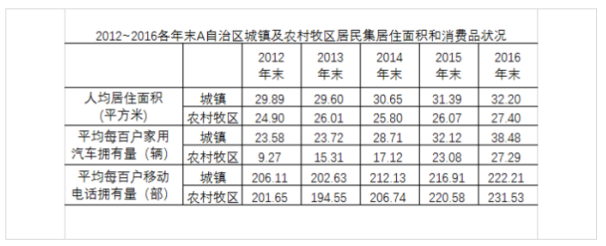 　　121.（单选题）2016年末A自治区城镇人口总居住面积约为多少亿平方米？　　A.3　　B.5　　C.7　　D.9　　122.（单选题）以下折线图最能准确反映2013～2016年A自治区哪一类居民的哪一类产品拥有量同比增量变化趋势？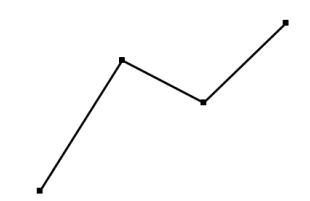 　　A.城镇居民，家用汽车　　B.农村牧区居民，家用汽车　　C.城镇居民，移动电话　　D.农村牧区居民，移动电话　　123.（单选题）2013～2016各年末，A自治区城镇、农村牧区居民人均居住面积、户均家用汽车和移动电话拥有量均高于上年的年份有几个？　　A.1　　B.2　　C.3　　D.4　　124.（单选题）假设平均每户城镇居民家庭的人口数与农牧民家庭相同，则2016年末A自治区城镇居民拥有的家用电脑总量约是农村牧区居民的多少倍？　　A.1.6　　B.2.1　　C.2.7　　D.4.3　　125.（单选题）关于A自治区的以下信息，能够从上述资料中推出的是　　A.1978年末城镇人均居住面积高于1985年末农村牧区人均居住面积　　B.2016年末城镇人口数量是农村牧区人口数量的2倍以上　　C.2016年末城镇居民户均移动电话拥有量比2012年末增长了10%以上　　D.2014年末农村牧区平均每6户农牧民拥有的汽车数量在1辆以上　　材料　　截至2015年12月底，北京市文化及相关产业企业共有198948户，同比增长16.49%，占全市企业总数的16.63%；2015年新设文化及相关产业企业30323户，同比增长3.91%。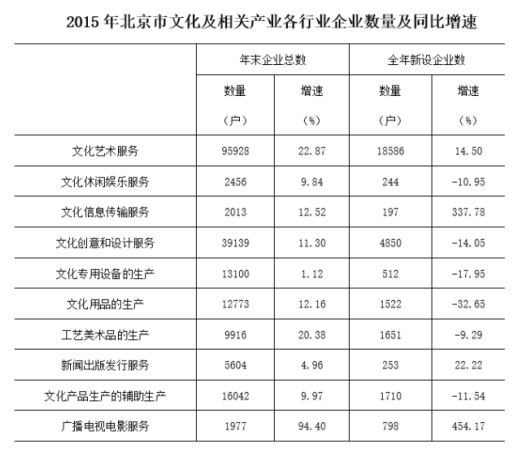 　　126.（单选题）截至2015年12月底北京市企业总数约为多少万户？　　A.120　　B.23　　C.17　　D.3　　127.（单选题）北京市2015年12月底前成立的文化及相关产业企业中，约有多少万户在2015年注销（上年末企业数＋本年内新增企业数-本年内注销企业数＝本年末企业数）？　　A.20.1　　B.17.1　　C.1.1　　D.0.2　　128.（单选题）截至2015年12月底北京市文化及相关产业各行业中，企业数量最多的行业的企业户数比企业数量最少的行业多多少倍？　　A.5.6　　B.22.7　　C.47.5　　D.93.3　　129.（单选题）2015年文化及相关产业新设企业中，新设户数排名前三位的行业合计占全市文化及相关产业新设企业户数的：　　A.64.1%　　B.70.2%　　C.76.1%　　D.82.9%　　130.（单选题）下列有关北京市文化及相关产业各行业企业的表述中，错误的是：　　A.截至2015年12月底文化休闲娱乐服务业的企业中，一成以上为2015年新设企业　　B.截止2015年12月底北京市文化及相关产业各行业企业数量都比上年有一定增加　　C.北京市文化及相关产业各行业中，在2015年新设企业户数同比降幅最大的行业是文化用品的生产业　　D.截至2015年12月底企业数量同比增速最快的三个行业是广播电视电影服务业、文化艺术服务业、工艺美术品的生产业　　材料　　2016年“一带一路”沿线64个国家GDP之和约为12.0万亿美元，占全球GDP的16.0%；人口总数约为32.1亿人，占全球人口的43.4%；另外贸易总额约为71885.5亿美元，占全球贸易总额的21.7%。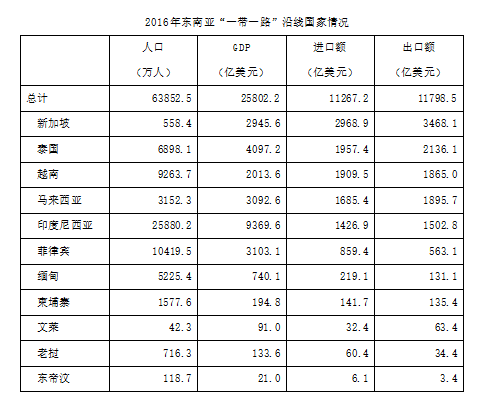 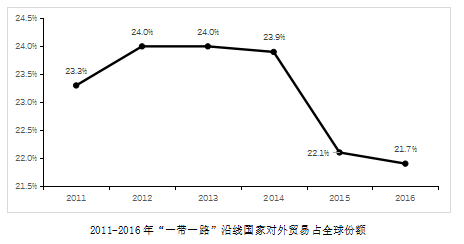 　　131.（单选题）2016年东南亚“一带一路”沿线国家人口总数约占“一带一路”沿线64个国家人口总数的：　　A.35.6%　　B.29.7%　　C.19.9%　　D.8.6%　　132.（单选题）2016年“一带一路”沿线国家人均GDP约是全球水平的多少倍：　　A.2.7　　B.1.6　　C.0.9　　D.0.4　　133.（单选题）2016年东南亚“一带一路”沿线国家有几个呈现贸易逆差（进口额高于出口额）：　　A.5　　B.6　　C.7　　D.8　　134.（单选题）2016年东南亚人均GDP最低的“一带一路”沿线国家，当年其进出口额约占东南亚“一带一路”沿线国家：　　A.不到0.1%　　B.0.1%-0.1%之间　　C.1%-5%之间　　D.5%以上　　135.（单选题）以下信息，可从资料中推出的有几条：　　①2012-2016年，每年“一带一路”沿线国家对外贸易占全球份额均低于上年水平　　②2016年东南亚“一带一路”沿线国家GDP占全球GDP的比重在4%-6%之间　　③2016年东南亚“一带一路”沿线国家中，人口最多的2个国家进出口总额均未排进前三　　A.0　　B.1　　C.2　　D.3